                          Obec Povina 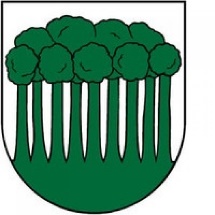                   Obecný úrad so sídlom Povina 155                                  023 33  PovinaV Povine dňa 15.11.2022Oznámenie k doručovaniu žiadostí o voľbu poštoua k doručovaniu delegovania člena a náhradníka do okrskovej volebnej komisie pre Referendum vyhláseného na sobotu 21.01.2023Na účely doručovania :
- Žiadostí o voľbu poštou z cudziny voličov s trvalým pobytom na území Slovenskej   republiky, ktorí sa v čase referenda budú zdržiavať mimo jej územia
a
- Oznámenie o delegovaní člena a náhradníka do okrskovej volebnej komisie

Obec Povina zverejňuje e-mailovú adresu:info@obec-povina.sk                                                                      PhDr. Alena Dudeková, MBA                                                                                starostka obce